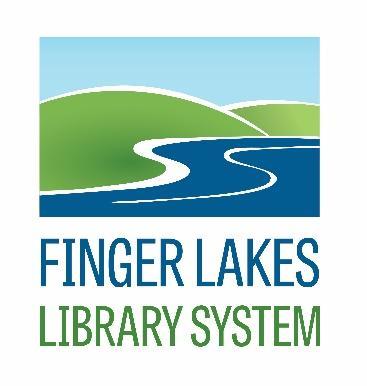 2023-2024 Outreach Mini-Grant Final ReportDue to jshonk@flls.org by June 30, 2024TARGET POPULATION(s): Which population(s) did this grant serve: ___People who are Blind or who have a Physical Disability___Seniors___People who have a Developmental or Learning Disability___People living in Institutionalized Settings___Members of Ethnic or Minority Groups in need of special services___People who are Educationally Disadvantaged___People who are Unemployed or Underemployed___People who are Geographically Isolated___At Risk Youth from Birth to Age 21EVALUATION:What was the overall goal of the project?  How did having this project benefit, change, or impact the individuals it served?How many people benefited from adding this service? Sample table below.Did you include a community partner? What role did they serve in this service? Describe any challenges or surprises you faced.How did you measure your outcomes? Please attach a copy of the form you used and the compiled data from your participants. Please include any anecdotal information.Do you have future plans for this project?How did you share or publicize the success of this project? Please include any flyers you created.Please include at least (1) photo of your project for publicity. Remember to have patrons sign photo release forms if they appear in photos, see www.flls.org/programming/ for a template and more information. BUDGET: Please include a clear breakdown of each amount in the description. Compare your original budget with actual figures and clearly explain any variations from your original budget. Make sure to include a specific monetary amount for any in-kind contributions. In-kind Contributions would include any funds, labor, supplies, etc. that you are putting towards the project. Example:Your Budget:Submit all Final Reports to Jenny Shonk at jshonk@flls.org.MEMBER LIBRARY:CITY/TOWN/VILLAGE:CONTACT PERSON:PHONE/EMAIL:GRANT AMOUNT:$PROJECT NAME:DateSessionAttendeesTotal:CATEGORYGRANT FUNDS SPENTIN-KINDCONTRIBUTIONSDESCRIPTIONPersonnel (includes presenters orspeakers)$1,000$300$15/hr. x 20 hours of staff time facilitating the project = $3004 performers @ $250 each = $1,000CATEGORYGRANT FUNDS SPENTIN-KINDCONTRIBUTIONSDESCRIPTION Personnel (includes presenters orspeakers)$$Equipment/
Technology$$Travel$$Materials/Supplies$$Marketing$$Total$$